Senior 4-H Livestock Record Book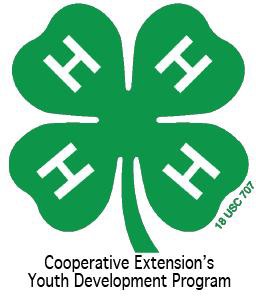 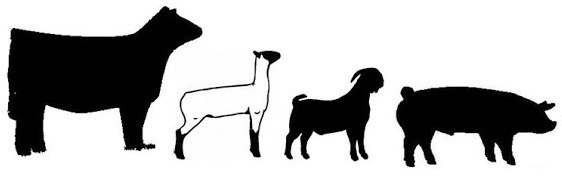 My project is:□ Market Beef	□ Breeding Heifer	□ Market Lamb□	Market Hog	□ Market GoatNAME 	AGE as of January 1 _ 	_ _ADDRESS _ 	_ 	_ 	_________________________CITY 	STATE 	ZIP ___ 	__COUNTY 	PHONE __ 	_ 	_DATE PROJECT BEGAN 		ENDED 	 	PARTICIPANT'S SIGNATURE __ 	_ 	_ 	_ 	_PARENT'S  SIGNATURE 	  AGENT'S  SIGNATURE 	  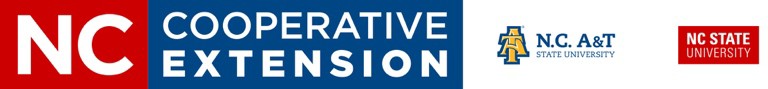 NC State University and N.C. A&T State University commit themselves to positive action to secure equal opportunity regardless of race, color, national origin, religion, political beliefs, family and marital status, sex, age, veteran status, sexual identity, genetic information or disability. NC State, N.C. A&T,U.S. Department of Agriculture, and local governments cooperatingINSTRUCTIONS FOR SENIOR 4-H LIVESTOCK PARTICIPANTSGood records are an essential part of any business. Your livestock project is a business enterprise. A good record will help you plan your project from year to year. It will show areas that need to be improved and items that were done correctly and will show whether you are doing better each year. It helps those who read your record to know your project and club work and see what progress you have made.This record is designed for members who are 14-18 years old.Only one record book is needed for each project year. Please see the cover of this booklet for project categories.Please submit your record book, with copies of your Thank You notes, in a 3-prong paper or plastic folder.All animals carried in a project should be recorded in this book.You should keep past years' records for a project together. When you enter district or state achievement or record book contests, you will need to refer to your past records. Keep news articles and programs from special events and meetings that concerned you, or you were involved with, and include them in your record book.Portions of this record are based on a Record Book from Idaho Cooperative Extension Service and Virginia Cooperative Extension. Publication 380-121.PLANNING YOUR PROJECTI plan to have __   _ head of	as my project animals this year.I would like to accomplish the following with my project this year.What would you like to learn about livestock this year?____________________________________________________________________________________________________________________________________________________________________________________________________________________ 	_ 	_ 	_ 	_ 	_ 	FINANCIAL ARRANGEMENTPlanning finances is essential to any business. Livestock producers often must borrow money to purchase livestock or feed. If you must borrow money, the interest charge (cost of using someone else's money) must be recorded as an expense for this project.Your financial arrangement should be recorded under numbers 1, 2, or 3 below. If you had no interest costs enter “0” in the TOTAL.I had the following agreement with my parents:__________________________________________________________________________________________________________________________  OR	2. I used my own money:OR	3. I  borrowed $_ 	_   _ from _ 	_ (bank, business, or other sponsor) at__ 	_% interest for 	_ months ÷ 12 = $   _ 	interest charge.EXPENSE RECORDA good livestock producer knows what their expenses are so they will know how much money they need to sell their animal for to break even or make a profit. This page is to be used for recording any expenses incurred with your project. Keep track of all feed costs, including pasture rent, bags of feed purchased, minerals, and any other costs.Use the bottom table to record other costs associated with producing your animal including, but not limited to, purchase price, halters, and vaccines.____ Total Feed costs + ______ Total Other Costs =	Total ExpensesINCOME RECORDEnter all income from your project under the proper heading. Record the actual market price (for the 4-H show this would be the support price) received.ANIMAL HEALTH RECORDAs livestock producers, it is important to raise healthy animals that are safe for the food supply. Medications often have “withdrawal times”, or a minimum amount of time the medication is still in the animals’ body.  An animal slaughtered before the withdrawal time is met will have medication in the meat, making it unfit for human consumption. Use this table to record information about the vaccine or medication your animal receives. This is a health record only. Expenses for drugs, treatments, and veterinarian services should be included as “Other Operating Costs”.SHOW RECORDFINANCIAL SUMMARYIncome:Total  income from  animals sold.  (support price only)	$__ 	_ _TOTAL INCOME	$__ 	_ _Expenses:Total cost of feed	$__ 	_ _Total  of other operating costs	$___ 	_TOTAL EXPENSES	$___ 	_Total  Income - Total Expenses	$__ 	_ _Profit/LossThis is the total amount of profit/loss (please circle one) you would have made as a real- world livestock producer.Other Income:Total from Auction	$__ 	_ _Total  from other sources	$__ 	_ _TOTAL PREMIUMS	$__ 	_ _Total  Premiums + Total Income	$__ 	_ _Grand Total IncomeGrand Total Income – Total Expenses	$___ 	_Loss/gain (circle one)This is the amount you made as a result of participating in the 4-H Livestock Show and Sale. This is not typical of a livestock animal sale.LIVE ANIMAL PERFORMANCEPRODUCTION EFFICIENCYForages/ConcentratesForages/ConcentratesForages/ConcentratesForages/ConcentratesDateEx: Pasture, Silage, Hay, Grain, Supplements, Salt, Minerals, etc.Pounds, Tons, or AcresCostTOTAL FEED COSTTOTAL FEED COSTTOTAL FEED COST$OTHER OPERATING COSTSOTHER OPERATING COSTSOTHER OPERATING COSTSDATEPurchase Price, Equipment, Medicines, Hauling, etc.CostTOTAL OTHER COSTSTOTAL OTHER COSTS$Animals Sold ForAnimals Sold ForAnimals Sold ForAnimals Sold ForAnimals Sold ForAnimals Sold ForAnimals Sold ForAnimals Sold ForDateSlaughterSlaughterSlaughterSlaughterBreedingBreedingDate# AnimalsWeightPrice per lb.Price Received# of AnimalsPrice ReceivedTotals$Total Head$DateTag #Description of SicknessTreatment UsedAmount GivenTreatment by WhomWithdrawal time (days)Animal #ClassNumber Animals In ClassPlacingOfficial Feed PeriodOfficial Feed PeriodOfficial Feed PeriodOfficial Feed PeriodOfficial Feed PeriodOfficial Feed PeriodOfficial Feed PeriodOfficial Feed PeriodOfficial Feed PeriodAnimal tag or ID#BreedSexDate on FeedDate Off FeedTotal Days on FeedInitial WeightFinal WeightTotal Weight GainEX: M24AngusM11/01/0306/08/042204501175725